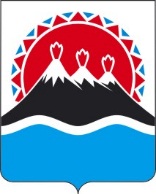 В связи с принятием Федерального закона от 31.07.2021 № 248-ФЗ «О государственном контроле (надзоре) и муниципальном контроле в Российской Федерации»ПРИКАЗЫВАЮ:1. Признать утратившим силу:1) приказ Министерства специальных программ Камчатского края от 15.09.2020 № 239-П «Об утверждении Административного регламента Министерства специальных программ и по делам казачества Камчатского края исполнения государственной функции по осуществлению регионального государственного надзора в области защиты населения и территорий от чрезвычайных ситуаций регионального, межмуниципального и муниципального характера в Камчатском крае»;2) приказ Министерства специальных программ Камчатского края от 21.01.2021 № П.31/4 «О внесении изменений в приказ Министерства специальных  программ  Камчатского края от 15.09.2020 № 239-П «Об утверждении Административного регламента Министерства специальных программ и по делам казачества Камчатского края исполнения государственной функции по осуществлению регионального государственного надзора в области защиты населения и территорий от чрезвычайных ситуаций регионального, межмуниципального и муниципального характера в Камчатском крае».2. Настоящий приказ вступает в силу после дня его официального опубликования.МИНИСТЕРСТВО СПЕЦИАЛЬНЫХ ПРОГРАММ КАМЧАТСКОГО КРАЯПРИКАЗ № [Номер документа]г. Петропавловск-Камчатскийот [Дата регистрации]О признании утратившим силу приказа Министерства специальных программ Камчатского края от 15.09.2020 № 239-ПЗаместитель Председателя Правительства Камчатского края – Министр[горизонтальный штамп подписи 1]А.А. Заболиченко